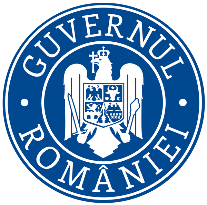             Ministerul Mediului, Apelor și PădurilorAgenţia Naţională pentru Protecţia MediuluiDECIZIA ETAPEI DE ÎNCADRARE - proiect  16 IANUARIE 2020Ca urmare a solicitării de emitere a acordului de mediu adresată de SC RECORD SRL cu sediul în municipiul Bistrița, str. Subcetate, nr. 10C, județul Bistriţa-Năsăud, înregistrată la Agenţia pentru Protecţia Mediului Bistriţa-Năsăud cu nr. 14716/6.12.2019, ultima completare cu nr. 471/16.01.2020, în baza Legii nr. 292/2018 privind evaluarea impactului anumitor proiecte publice și private asupra mediului şi a Ordonanţei de Urgenţă a Guvernului nr. 57/2007 privind regimul ariilor naturale protejate, conservarea habitatelor naturale, a florei şi faunei sălbatice, cu modificările şi completările ulterioare, aprobată cu modificări prin Legea nr. 49/2011,Agenţia pentru Protecţia Mediului Bistriţa-Năsăud decide, ca urmare a consultărilor desfăşurate în cadrul şedinţei Comisiei de Analiză Tehnică din data de 15.01.2020, că proiectul ”Desființare construcții existente”, propus a fi amplasat în localitate componentă Unirea, intravilan, municipiul Bistrița, județul Bistriţa-Năsăud, nu se supune evaluării impactului asupra mediului. Justificarea prezentei decizii:I. Motivele care au stat la baza luării deciziei etapei de încadrare în procedura de evaluare a impactului asupra mediului sunt următoarele: Proiectul propus intră sub incidenţa Legii nr. 292/2018 privind evaluarea impactului anumitor proiecte publice şi private asupra mediului, fiind încadrat în Anexa 2 la punctul 13, lit. a): "orice modificări sau extinderi, altele decât cele prevăzute la pct. 24 din anexa nr. 1, ale proiectelor prevăzute în anexa nr. 1 sau în prezenta anexă, deja autorizate, executate sau în curs de a fi executate, care pot avea efecte semnificative negative asupra mediului";Proiectul propus nu intră sub incidența art. 28 din Ordonanţa de urgenţă a Guvernului nr. 57/2007 privind regimul ariilor naturale protejate, conservarea habitatelor naturale, a florei şi faunei sălbatice, aprobată cu modificări și completări prin Legea nr. 49/2011, cu modificările și completările ulterioare;Proiectul propus nu intră sub incidența art. 48 și 54 din Legea apelor nr. 107/1996, cu modificările și completările ulterioare, Proiectul a parcurs etapa de evaluare iniţială şi etapa de încadrare, din analiza listei de control pentru etapa de încadrare şi din analiza criteriilor de selecţie pentru stabilirea necesităţii efectuării evaluării impactului asupra mediului din Anexa 3 la Legii nr. 292/2018 nu rezultă un impact semnificativ asupra mediului al proiectului propus.	Anunţurile publice privind depunerea solicitării de emitere a acordului de mediu şi privind decizia etapei de încadrare au fost mediatizate prin afişare la sediul Primăriei municipiului Bistrița, publicare în presa locală, afişare pe site-ul şi la sediul A.P.M. Bistriţa-Năsăud. Nu s-au înregistrat observaţii/comentarii/contestaţii din partea publicului interesat pe durata desfășurării procedurii de emitere a actului de reglementare.1. Caracteristicile proiectuluia) dimensiunea și concepția întregului proiect :- pe amplasament s-au desfășurat activitățile fabricarea betonului-cod CAEN 2363 și fabricarea mortarului-cod CAEN 2364, autorizate din punct de vedere al protecției mediului cu autorizația de mediu nr. 169/10.08.2012;- prin proiect se propune demolarea/desființarea constructiilor supraterane, subterane și nivelarea terenului, cu suprafața totală de 2.228 m2, amplasat în localitatea componentă Unirea, intravilan, municipiul Bistrița;Situația proiectată- pe amplasament au fost identificate următoarele construcții și instalații ce necesită lucrări de desființare:Rampă auto, construită din beton în anul 1980 cu suprafața de 44 m2,Depozit lubrifianți, construit din cărămidă în anul 1980, cu suprafața de 9 m2 (existent doar scriptic),Platformă de prefabricate, construită din beton în anul 1980, cu suprafața de 247 m2,Stație preparare betoane, construită în anul 2004, cu suprafața de 489 m2.Lucrările de demolare vor cuprinde următoarele operațiuni:- demolarea construcțiilor existente (rampa auto, depozit lubrefianți, platformă tehnologică și stație betoane),- demolare construcții subterane (fundații, decantoarele de ape tehnologice și pluviale),- demolarea platformelor betonate existente, a căilor de acces,- transportul molozului spre spații amenajate în acest sens,- predare materiale valorificabile către societăți autorizate.Suprafața totală a terenului  este de 2.228 m2, din care: - suprafață construită         		    789 m2,- suprafață circulații, accese, parcări   1.439 m2,b) cumularea cu alte proiecte existente și/sau aprobate: - proiectul nu are efect cumulativ cu alte proiecte;c) utilizarea resurselor naturale, în special a solului, a terenurilor, a apei si a biodiversității: nu este cazul.Utilităţi: nu este cazul.d) cantitatea şi tipurile de deşeuri generate/gestionate: Deșeurile rezultate în urma demolării sunt:		   - deșeuri de fier și oțel  (grinzi, stâlpi, ferme și tablă de la învelitori și închideri laterale)  - cod deșeu 17 04 05, 01 04 07		   -  deșeuri de beton, moloz, cărămizi - cod deșeu 17 01 01, 17 01 02,		   -  deșeuri de lemn - cod deșeu 17 02 01,		   -  deșeuri cabluri – cod deșeu 17 04 11,	        	   -  deșeuri de sticlă – cod deșeu 10 11 12,		   -   deșeuri menajere -  cod deșeu 20 03 01Modul de gospodărire a deșeurilor:deșeurile de fier și oțel  vor fi recuperate și valorificate sau reciclate,deșeuri de beton, moloz, cărămizi, vor fi folosite ca umplutură și aducerea terenului la cotă.deșeurile menajere vor fi colectate în pubelă sau container care vor fi ridicate de firma de salubritate.Prin grija beneficiarului, toate aceste deșeuri vor fi colectate selectiv și valorificate prin societăți autorizate.e) poluarea şi alte efecte negative: - se va avea în vedere ca implementarea proiectului să nu influenţeze negativ calitatea aerului si solul în zonă:-  șantierului se va stropi regulat cu apă pentru a evita ridicarea prafului (dacă este cazul se vor folosi perdele de protecție anti-praf);-  lucrările se vor desfășura zilnic într-un interval orar rezonabil până la terminare pentru a evita o eventuală poluare fonică a zonei;- stabilirea unui loc special amenajat și delimitarea temporară a acestuia pentru depozitare temporară a deșeurilor rezultate în urma lucrărilor de demolare (deșeuri metalice, moloz, etc.) și pentru deșeurile menajere;- operatiile de întreținere a utilajelor și echipamentelor vor fi realizate în ateliere/locații cu dotări adecvate și autorizate;- materialele rezultate în urma demolării vor fi transportate cu o frecvență care să nu permită o depozitare excesivă de deșeuri;- dotarea cu absorbanți pentru limitarea efectelor scăpărilor accidentale pe sol de uleiuri, carburanți de la mijloacele auto și care pot fi antrenate cu pluvialul în râul Bistrița;f) riscurile de accidente majore și/sau dezastre relevante pentru proiectul în cauză, inclusiv cele cauzate de schimbările climatice, conform informațiilor științifice: nu este cazul;g) riscurile pentru sănătatea umană (de ex., din cauza contaminarii apei sau a poluarii atmosferice): - proiectul nu va avea un impact negativ asupra sănătății umane;2. Amplasarea proiectelor: 2.1 utilizarea actuală şi aprobată a terenurilor: - conform Certificatului de Urbanism nr. 1444 din 2.07.2019, terenul se află în localitatea componentă Unirea, intravilan, municipiul Bistrița, având regimul economic de folosință actuală-teren (curți, construcții);2.2 bogăţia, disponibilitatea, calitatea şi capacitatea de regenerare relative ale resurselor naturale, inclusiv solul, terenurile, apa şi biodiversitatea, din zonă şi din subteranul acesteia: nu este cazul;2.3 capacitatea de absorbţie a mediului natural, acordându-se o atenţie specială următoarelor zone:a) zone umede, zone riverane, guri ale râurilor: nu este cazul;b) zone costiere şi mediul marin: proiectul nu este amplasat în zonă costieră sau mediu marin;c) zonele montane şi forestiere: proiectul nu se află amplasat în zonă montană sau costieră;d) arii naturale protejate de interes naţional, comunitar, internaţional: proiectul nu este amplasat în arie naturală protejată; e) zone clasificate sau protejate conform legislaţiei în vigoare: situri Natura 2000 desemnate în conformitate cu legislaţia privind regimul ariilor naturale protejate, conservarea habitatelor naturale, a florei şi faunei sălbatice; zonele prevăzute de legislaţia privind aprobarea Planului de amenajare a teritoriului naţional - Secţiunea a III-a - zone protejate, zonele de protecţie instituite conform prevederilor legislaţiei din domeniul apelor, precum şi a celei privind caracterul şi mărimea zonelor de protecţie sanitară şi hidrogeologică: proiectul nu este amplasat în arie naturală potejată;f) zonele în care au existat deja cazuri de nerespectare a standardelor de calitate a mediului prevăzute de legislaţia naţională şi la nivelul Uniunii Europene şi relevante pentru proiect sau în care se consideră că există astfel de cazuri: proiectul nu este amplasat într-o astfel de zonă;g) zonele cu o densitate mare a populației: - în zona amplasamentului propus nu există obiective protejate şi/sau de interes public, h) peisaje şi situri importante din punct de vedere istoric, cultural sau arheologic: - proiectul nu este amplasat în zonă cu peisaje şi situri importante din punct de vedere istoric, cultural și arheologic.3. Tipurile și caracteristicile impactului potenţial:a) Importanța și extinderea spațială a impactului:- pe amplasament au fost identificate următoarele construcții și instalații ce necesită lucrări de desființare:Rampă auto, construită din beton în anul 1980 cu suprafața de 44 m2,Depozit lubrifianți, construit din cărămidă în anul 1980, cu suprafața de 9 m2 (existent doar scriptic),Platformă de prefabricate, construită din beton în anul 1980, cu suprafața de 247 m2,Stație preparare betoane, construită în anul 2004, cu suprafața de 489 m2.b) Natura impactului:- în timpul execuției lucrărilor aferente acestui proiect, se va genera un impact negativ, direct, dar de scurta durată asupra factorilor de mediu, în special prin emisiile de pulberi cu conținut variat și a noxelor din funcționarea vehiculelor și utilajelor de construcție, cât și prin acțiunile directe și indirecte asupra terenului;- tot în perioada de execuție a lucrărilor se vor înregistră nivele mai ridicate de zgomot și vibrații, concentrate în principal pe traseele mijloacelor de transport și în zona fronturilor de lucru;- pentru perioada de exploatare, se apreciază că impactul potențial asupra factorilor de mediu va fi nesemnificativ;c) Natura transfrontieră a impactului: lucrările propuse nu au efect transfrontier.d) Intensitatea şi complexitatea impactului:- impactul potențial al proiectului propus se estimează doar la nivel local, punctual și numai pe durata execuției lucrărilor de demolare;- în perioada lucrărilor de demolare, impactul negativ, generat de realizarea proiectului, va fi unul nesemnificativ, având în vedere faptul că zona vizată de lucrările de demolare propuse în proiect este o zonă antropizată, prin urmare importanța din punct de vedere al vegetației, florei sau faunei este redusă, iar impactul asupra biodiversității este redus și manifestat;- pe amplasamentul analizat nu există specii de plante și animale pentru care să fie necesare măsuri speciale de conservare;- nu va interveni asupra zonelor învecinate;e) Probabilitatea impactului:- este redusă, apare pe perioada de realizare a proiectului;f) Debutul, durata, frecvenţa şi reversibilitatea impactului:- impactul se va manifesta odată cu începerea lucrărilor şi se va finaliza la terminarea lucrărilor de demolare;- impactul potențial s-ar putea manifesta doar prin nerespectarea măsurilor de protecţie a mediului propuse prin proiect;g) Cumularea impactului cu impactul altor proiecte existente și/sau aprobate:- proiectul nu are impact cumulativ cu alte proiecte;h) Posibilitatea de reducere efectivă a impactului:- utilizarea mașinilor și utilajelor silențioase și verificate tehnic.II. Motivele pe baza cărora s-a stabilit necesitatea neefectuării evaluării adecvate sunt următoarele:- proiectul propus nu intră sub incidenţa art. 28 din Ordonanţa de Urgenţă a Guvernului nr. 57/2007 privind regimul ariilor naturale protejate, conservarea habitatelor naturale, a florei şi faunei sălbatice, cu modificările şi completările ulterioare.III. Motivele pe baza cărora s-a stabilit necesitatea neefectuării evaluării impactului asupra corpurilor de apă sunt următoarele:- proiectul propus nu intră sub incidența prevederilor art. 48 și 54 din Legea apelor nr. 107/1996, cu modificările și completările ulterioare.            Condiţii de realizare a proiectului:1. Se vor respecta prevederile O.U.G. nr. 195/2005 privind protecţia mediului, cu modificările şi completările ulterioare.2. Se vor respecta documentația tehnică, normativele și prescripțiile tehnice specifice – date, parametri – justificare a prezentei decizii.3. Suprafaţa de teren ocupată pentru desfășurarea activităților de fabricare beton și mortar, executării lucrărilor de demolare/desființare a construcțiilor existente trebuie limitată la strictul necesar şi va fi adusă la starea iniţială după terminarea lucrărilor.4. Deșeurile rezultate pe parcursul lucrărilor de demolare/desființare vor fi depozitate numai în locuri special amenajate, astfel încât să se asigure protecţia factorilor de mediu. Se interzice depozitarea necontrolată a deşeurilor.5. Mijloacele de transport şi utilajele folosite vor fi întreţinute corespunzător, pentru reducerea emisiilor de noxe în atmosferă şi prevenirea scurgerilor accidentale de carburanţi/lubrifianţi.6. Se va asigura în permanenţă stocul de materiale şi dotări necesare pentru combaterea efectelor poluărilor accidentale (materiale absorbante pentru eventuale scurgeri de carburanţi, uleiuri, etc.).7. La încheierea lucrărilor de demolare/desființare se vor îndepărta atât materialele rămase neutilizate, cât şi deşeurile rezultate.8. Se interzice accesul de pe amplasament pe drumurile publice cu utilaje şi mijloace de transport necurăţate. 9. Deşeurile menajere vor fi transportate şi depozitate prin relaţie contractuală cu operatorul de salubritate, iar deşeurile valorificabile se vor preda la societăţi specializate, autorizate pentru valorificarea lor. Colectarea deşeurilor menajere se va face în mod selectiv (cel puţin în 3 categorii), depozitarea temporară fiind realizată doar în cadrul amplasamentului autorizat. Se va întocmi evidenţa tuturor categoriilor de deşeuri conform prevederilor H.G. nr. 856/2002 cu modificările și completările ulterioare.Gestionarea deșeurilor se va face cu respectarea strictă a prevederilor Legii nr. 211/2011 privind regimul deşeurilor, cu modificările și completările ulterioare.10. În perioada execuţiei lucrărilor de demolare/desființare, se vor lua toate măsurile necesare pentru:   - evitarea scurgerilor accidentale de produse petroliere de la mijloacele de transport utilizate;   - evitarea depozitării necontrolate a deşeurilor rezultate;   - asigurarea permanentă a stocului de materiale și dotări necesare pentru combaterea efectelor poluărilor accidentale (materiale absorbante).11. Titularul proiectului este obligat să respecte și să implementeze toate măsurile de reducere a impactului, precum și condițiile prevăzute în documentația care a stat la baza emiterii prezentei decizii.12. Alimentarea cu carburanţi a mijloacelor auto și schimburile de ulei se vor face numai pe amplasamente autorizate.13. La stabilirea programului de lucru şi de transport a deșeurilor rezultate se vor lua măsuri de diminuare la minim a potenţialului disconfort creat locuitorilor sau obiectivelor de interes public. 14. În scopul conservării și protejării speciilor de plante și animale sălbatice terestre, acvatice și subterane, prevăzute în anexele nr. 4 A și 4 B din OUG 57/2007, cu modificările și completările ulterioare, care trăiesc în afara ariilor naturale protejate, sunt interzise: a) orice formă de recoltare, capturare, ucidere, distrugere sau vătămare a exemplarelor aflate în mediul lor natural, în oricare dintre stadiile ciclului lor biologic;b) perturbarea intenționată în cursul perioadei de reproducere, de creștere, de hibernare și de migrație;c) deteriorarea, distrugerea și/sau culegerea intenționată a cuiburilor și/sau ouălor din natură;d) deteriorarea si/sau distrugerea locurilor de reproducere ori de odihna;e) recoltarea florilor și a fructelor, culegerea, tăierea, dezrădăcinarea sau distrugerea cu intenție a acestor plante în habitatele lor naturale, în oricare dintre stadiile ciclului lor biologic;f) deținerea, transportul, vânzarea sau schimburile în orice scop, precum și oferirea spre schimb sau vânzare a exemplarelor luate din natura, în oricare dintre stadiile ciclului lor biologic.15. La execuția lucrărilor se vor respecta întocmai cele menționate în memoriul de prezentare (date, parametri), justificare a prezentei decizii.16. La finalizarea investiţiei, titularul va notifica Agenţia pentru Protecţia Mediului Bistriţa-Năsăud şi Comisariatul Judeţean Bistrița-Năsăud al Gărzii Naționale de Mediu pentru verificarea conformării cu actul de reglementare și stabilirea obligațiilor de mediu.Prezenta decizie este valabilă pe toată perioada de realizare a proiectului, iar în situația în care intervin elemente noi, necunoscute la data emiterii prezentei decizii, sau se modifică condițiile care au stat la baza emiterii acesteia, titularul proiectului are obligația de a notifica autoritatea competentă emitentă.Orice persoană care face parte din publicul interesat și care se consideră vătămată într-un drept al său ori într-un interes legitim se poate adresa instanței de contencios administrativ competente pentru a ataca, din punct de vedere procedural sau substanțial, actele, deciziile ori omisiunile autorității publice competente care fac obiectul participării publicului, inclusiv aprobarea de dezvoltare, potrivit prevederilor Legii contenciosului administrativ nr. 554/2004, cu modificările și completările ulterioare.Se poate adresa instanței de contencios administrativ competente și orice organizație neguvernamentală care îndeplinește condițiile prevăzute la art. 2 din Legea nr. 292/2018 privind evaluarea impactului anumitor proiecte publice și private asupra mediului, considerându-se că acestea sunt vătămate într-un drept al lor sau într-un interes legitim.Actele sau omisiunile autorității publice competente care fac obiectul participării publicului se atacă în instanță odată cu decizia etapei de încadrare, cu acordul de mediu ori, după caz, cu decizia de respingere a solicitării de emitere a acordului de mediu, respectiv cu aprobarea de dezvoltare sau, după caz, cu decizia de respingere a solicitării aprobării de dezvoltare.Înainte de a se adresa instanței de contencios administrativ competente, persoanele prevăzute la art. 21 din Legea nr. 292/2018 privind evaluarea impactului anumitor proiecte publice și private asupra mediului au obligația să solicite autorității publice emitente a deciziei prevăzute la art. 21 alin. (3) sau autorității ierarhic superioare revocarea, în tot sau în parte, a respectivei decizii. Solicitarea trebuie înregistrată în termen de 30 de zile de la data aducerii la cunoștința publicului a deciziei.Autoritatea publică emitentă are obligația de a răspunde la plângerea prealabilă prevăzută la art. 22 alin. (1) în termen de 30 de zile de la data înregistrării acesteia la acea autoritate.Procedura de soluționare a plângerii prealabile prevăzută la art. 22 alin. (1) este gratuită și trebuie să fie echitabilă, rapidă și corectă.Prezenta decizie poate fi contestată în conformitate cu prevederile Legii nr. 292/2018 privind evaluarea impactului anumitor proiecte publice și private asupra mediului și ale Legii nr. 554/2004, cu modificările și completările ulterioare.DIRECTOR EXECUTIV,biolog-chimist Sever Ioan ROMANŞEF SERVICIU 						                ŞEF SERVICIU  AVIZE, ACORDURI, AUTORIZAŢII,			               Calitatea Factorilor de Mediu ing. Marinela Suciu  					                         ing. Anca Zaharie   ÎNTOCMIT, 							                  ÎNTOCMIT,       chim. Mariana Gal                                                                               ecolog Alina Șteopan  AGENŢIA PENTRU PROTECŢIA MEDIULUI BISTRIȚA-NĂSĂUD Adresa: strada Parcului nr.20, Bistrița, Cod 420035 , Jud. Bistrița-Năsăud	E-mail: office@apmbn.anpm.ro ; Tel. 0263 224 064; Fax 0263 223 709         AGENŢIA PENTRU PROTECŢIA MEDIULUI BISTRIȚA - NĂSĂUDOperator de date cu caracter personal, conform Regulamentului (UE) 2016/679